FORM M38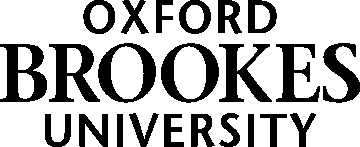 CHANGE OF MODE OF STUDYFor Full-time (FT) and Sandwich Students (SW)Student Number (enter all 8 digits)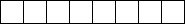 Surname...................................................... 	Forenames...................................................Subjects......................................................................................................................................	               	  Mode must be FT or SW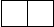 Change from   Change to		New Expected Completion Date ………………………………………………………………………..For students from Oxford Brookes Business School:Delete BMGT 5038 module / Placement Search and Preparation (Tick, if applicable)Please note this is not possible once a mark has been awarded at Exam CommitteeIf you receive funding from the Student Loans Company, a change to your mode of study can affect the tuition fees you pay or the amount of loans funding you receive.  If you are part time you may not be eligible for an Oxford Brookes bursary.  Please contact slcfunding@brookes.ac.uk for further informationI understand the financial implication of the above change.Signed……………………………………………..	Date…………………………………………..Consent of Subject Co-ordinator (s) to the above change.Signature(s)……………………………………….	…………………………………………………..Date……………………………………………….Please return the completed form to studentrecords@brookes.ac.uk